No.     /       / 2021-22								Date: xx/xx/2021Submitted to Director:Following items are required to be purchased for conducting STTP/Workshop/ Conference/ Faculty Development Programme (FDP) on "ABC" during XX November, 2021. Since the cost is less than Rs. 25,000/- and limitation of time for purchase, preference of registered address of supplier is given Surat (District). It is requested to avail the service by following as per our Institute norms (Under GFR -2017). The expenditure of Rs. 11,500/- will be debited from generated revenue of our program in the account of CCE “Director, SVNIT-CCE” (CCE Code: SVNIT/CCE/XX /xx/019/2019-20 Dated: xx/xx/2021).This is for your kind approval please.(Name of Coordinator/s) Program CoordinatorsHead of Department                         		                                                 					    Chairman, CCE Dean(S/W)                                           Director, SVNIT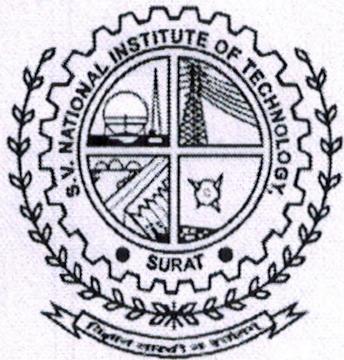 DEPARTMENT OF  XXX ENGINEERING SARDAR VALLABHBHAI NATIONAL INSTITUTE OF 
TECHNOLOGY 
SURAT-395007, GUJARAT 
Ph. No. (0261) 2223371 — 2223374 Sr. No.ItemsApproximate cost (Rs.)1Banner (3 Nos.)1200/-2Folder (60 Nos.)1200/-3Writing pad with printed cover (60 Nos.)2400/-4Plain copier paper (3 'ream)700/-5I-card (60 Nos.)500/-6Memento (10)4000/-7Stationary items1500Total Approximate Amount (Rs.)Total Approximate Amount (Rs.)Rs.11,500/-